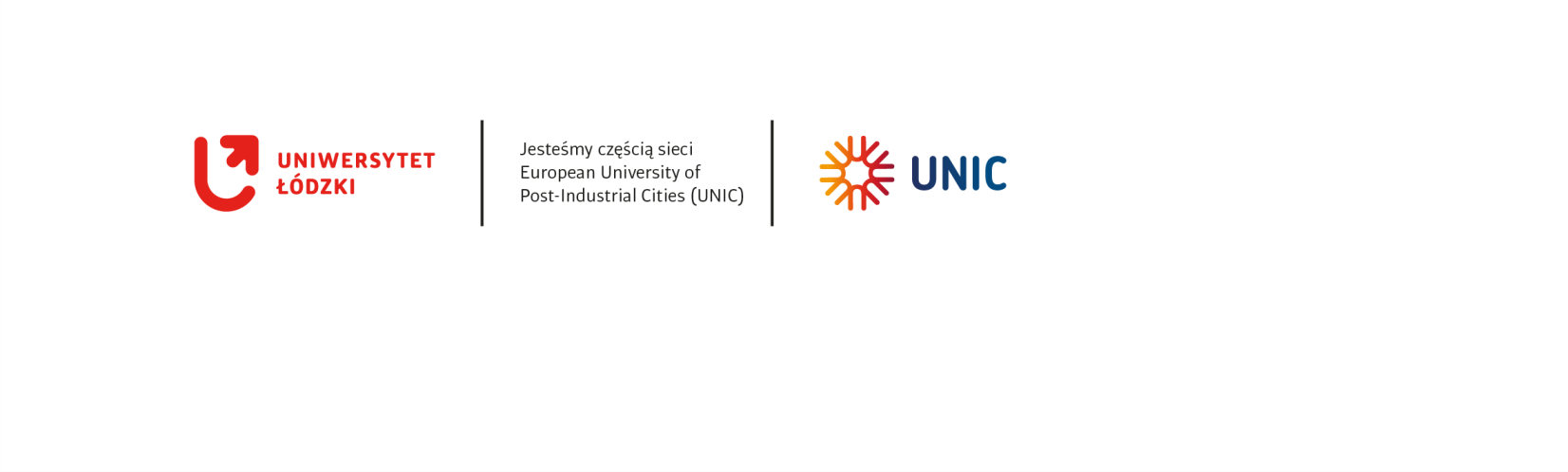 Załącznik nr 1 do zarządzenia nr 143 Rektora UŁ z dnia 9.08.2023 r.Łódź, dnia ……………………ZAŚWIADCZENIE O UZYSKANIU STOPNIA NAUKOWEGO W UNIWERSYTECIE ŁÓDZKIMNr zaświadczenia ……………………/………………………Zaświadcza się, że Pan/Pani………................................................................................................................/imię/imiona i nazwisko/urodzony/a  * ……………………......................................................................................................................../data i miejsce urodzenia/Uzyskał/a stopień naukowy doktora/doktora habilitowanego**w dziedzinie .................................................................................................................................................w dyscyplinie  …………………….........................................................................................................................nadany w dniu ..............................................................................................................................................przez ………………………………………………………………………………………………………………………………………………………./nazwa Komisji UŁ do spraw stopni naukowych/Tytuł rozprawy doktorskiej/osiągnięcia będącego podstawą nadania stopnia naukowego doktora habilitowanego* ..................................................................................................................................................................................................................................................................................................................Promotor/promotorzy w postępowaniu w sprawie nadania stopnia doktora ……………………………………………………………………………………………………………………………………….……..................../tytuł/ stopień naukowy, imię i nazwisko/Promotor pomocniczy w postępowaniu w sprawie nadania stopnia doktora ………………………………………………………………………………………………………………………………………………………………./tytuł/ stopień naukowy, imię i nazwisko/Recenzenci w postępowaniu w sprawie nadania stopnia doktora/ doktora habilitowanego*………………………………………………………………………………………………………………………………………………………………../tytuł/ stopień naukowy, imię i nazwisko/Numer dyplomu …….…………… …………….…………....................................................................................................................               		                       Pieczęć imienna i podpis przewodniczącego Komisji UŁ do spraw stopni naukowych *  wybrać właściwe** stopień doktora habilitowanego – stopień naukowy posiadany przez naukowca, który osiągnął poziom samodzielności     R3 (Established Researches) wg klasyfikacji Europejskich Ram Kariery Naukowej 